                                                                            CITTÀ DI COPERTINO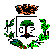                                                                                                (Provincia di Lecce)AREA SOCIALE E CULTURALE   -   SETTORE  POLITICHE  e  SERVIZI SOCIALIBANDO PUBBLICOConcessione contribuiti a famiglie in situazione di disagio socio - economico per pagamento Tari  per utenze domestiche – anno 2017  -  Art. 43 del vigente Regolamento IUC parte TARI -IL DIRIGENTE AD INTERIM DELL’AREA SOCIALE E CULTURALEVista la delibera n° 90 del 10.05.2018 con la quale la Giunta Comunale, in attuazione dell’art. 43 comma 3 del vigente Regolamento per l’applicazione della IUC – parte TARI “ pagamento utenze domestiche”, ha stabilito i requisiti per la concessione dei contribuiti alle famiglie in condizioni di disagio socio – economico, nonché le modalità ed i termini di presentazione della domanda per gli interessati;Vista la propria determinazione R.G. n.558 del 25.05.2018 con la quale è stato approvato il seguente bando pubblico            RENDE  NOTO  CHEIn esecuzione dell’art. 43 co. 3° del vigente Regolamento per la l’applicazione della IUC, l’amministrazione comunale concede un contributo economico per il pagamento totale o parziale della Tari 2017 e con deliberazione G.C. n. 90 del 10/05/2018  ha individuato  le seguenti categorie di beneficiari, limitando la concessione del beneficio nei limiti della somma massima disponibile per ciascuna categoria  di seguito riportata : Categoria A - esenzione totale o parziale della TARI  parte fissa e parte variabile Beneficiari : nuclei familiari formati da uno o più componenti in cui sia acclarata dal Servizio Sociale comunale la particolare situazione di disagio socio economico sulla base di parametri obiettivi e che risultino in possesso di ISEE non superiore ad  € 5.000,00 (come da art.1 Disciplinare d’Ambito- Delibera 28/2007. )Stanziamento massimo disponibile   € 27.000,00Sulla base delle istanze presentate in tale categoria sarà predisposta una graduatoria in ordine  decrescente sulla base dell’ISEE, prevedendo:  l’esenzione totale      per ISEE  da  €. 0  a  €. 1.000,00  la riduzione del 70%  per ISEE  da  €.1001,00  a € 2.500,00 la riduzione del 50%  per ISEE  da  € 2.501,00 a € 5.000,00;In caso di parità di ISEE, si terrà conto del nucleo familiare più numeroso; in caso di ulteriore parità,   prevarrà la maggiore età anagrafica del richiedente.Con riferimento alla presente Categoria A, la disponibilità della somma di € 27.000,00  verrà ripartita come di seguito: €  12.000,00 da destinare quale contributo massimo disponibile per esenzione totale in caso di  ISEE  da €. 0 a  €. 1.000,00  €   8.000,00 da destinare quale contributo massimo disponibile per riduzione del 70%  in caso di ISEE da €.1001,00 a € 2.500,00 €   7.000,00 da destinare quale contributo massimo disponibile per  riduzione del 50% in caso di ISEE da € 2.501,00 a € 5.000,00Categoria B - riduzione del 25% della TARI parte fissa e parte variabile Beneficiari : nuclei familiari di almeno 4 unità, di cui tre figli a carico con età non superiore a 26 anni, il cui indice ISEE non sia superiore ad  € 10.000,00 -  stanziamento massimo disponibile € 3.000,00;Sulla base delle istanze presentate in tale categoria sarà predisposta una graduatoria in ordine  decrescente.  In caso di parità di ISEE, si terrà conto del nucleo familiare più numeroso,  in caso di ulteriore parità, prevarrà la maggiore età anagrafica del richiedente.Per accedere al  beneficio è necessario che i cittadini interessati presentino domanda al Comune, utilizzando esclusivamente l’apposito modello disponibile presso l’Ufficio Servizi Sociali (Via Ten. Colaci – palazzo ex ONMI) o scaricabile dal sito www.comune.copertino.le.it. La domanda dovrà pervenire al protocollo comunale entro e non oltre la data del  29 giugno 2018 (il termine è perentorio - le domande presentate oltre la predetta data saranno ritenute inammissibili – farà fede il protocollo generale del Comune o se spedite tramite posta il timbro dell’Ufficio postale di spedizione).     La domanda deve essere formulata in autocertificazione, ai sensi del D.P.R. n. 445/2000, con riferimento ai requisiti di ammissibilità al beneficio e deve essere compilata in ogni sua parte.     La mancanza di uno dei requisiti essenziali o l’ incompletezza della domanda comporterà l’irrevocabile declaratoria d’inammissibilità della stessa.     Gli Uffici incaricati – come previsto dalla D.G.R.P. 2460/2014 – effettueranno accertamenti a campione sui limiti ISEE autodichiarati allo scopo di accertare la veridicità di quanto dichiarato nella domanda, escludendo le istanze non veritiere, salve le ulteriori conseguenze di legge.  	     Copertino lì  25.05.2018									 IL DIRIGENTE D’AREA								          Dott.ssa Zanelia LANDOLFO